CHECKLISTE ZUR ÜBERPRÜFUNG DES SOFTWAREDESIGNS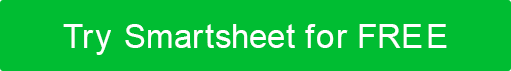 SOFTWARE DESIGN REVIEW CHECKLISTE Fortsetzung STATUSARTIKELGENEHMIGT VONDATUM GENEHMIGTDie Designmethodik wurde auf der Grundlage bestehender Systemanforderungen ausgewählt.Notwendige Ressourcen wurden identifiziert, um Software-Design-Aktivitäten für das Projekt durchzuführen.Die Softwarestruktur wurde auf der Grundlage der Designmethodik ausgewählt.Systementitäten, Ein- und Ausgänge werden von der Softwarestruktur abgeleitet.Der Systembesitzer wurde zum Designansatz konsultiert.Sie haben ein logisches Datenmodell erstellt.Ein funktionales Designdokument wurde erstellt und an die Mitglieder des Projektteams verteilt.Es wird ein Functional Design Review durchgeführt.Es wurde mindestens eine laufende Bewertung durchgeführt.Eine Systemarchitektur, einschließlich Hardware-, Software-, Datenbank- und Datenkommunikationsstrukturen, wird spezifiziert.Eine Kosten-Nutzen-Analyse (CBA) wurde zu mehreren Systemarchitekturalternativen durchgeführt und dient der Abgabe weiterer Empfehlungen.Funktionale Design-Entitäten werden als Grundlage für die Erstellung von Systemmodulen, Prozeduren und Objekten verwendet.Es wurde ein physisches Datenmodell (basierend auf dem logischen Datenmodell) entwickelt.Ein Systemdesign ist genehmigt.Änderungen an der Baseline des Systementwurfs werden verwaltet und gesteuert.Ein Systementwurfsdokument wird erstellt.STATUSARTIKELGENEHMIGT VONDATUM GENEHMIGTEs wird ein Critical Design Review durchgeführt.Vor dem Beenden der Systementwurfsphase wird mindestens eine laufende Bewertung durchgeführt.Der Projektmanager führt regelmäßig Überprüfungen durch.Die Software-Qualitätssicherung überprüft regelmäßig das Design.VERZICHTSERKLÄRUNGAlle Artikel, Vorlagen oder Informationen, die von Smartsheet auf der Website bereitgestellt werden, dienen nur als Referenz. Obwohl wir uns bemühen, die Informationen auf dem neuesten Stand und korrekt zu halten, geben wir keine Zusicherungen oder Gewährleistungen jeglicher Art, weder ausdrücklich noch stillschweigend, über die Vollständigkeit, Genauigkeit, Zuverlässigkeit, Eignung oder Verfügbarkeit in Bezug auf die Website oder die auf der Website enthaltenen Informationen, Artikel, Vorlagen oder zugehörigen Grafiken. Jegliches Vertrauen, das Sie auf solche Informationen setzen, erfolgt daher ausschließlich auf Ihr eigenes Risiko.